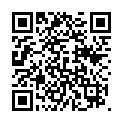 ссылка на документГОСУДАРСТВЕННАЯ СЛУЖБА СВЯЗИ, ИНФОРМАЦИИ И СМИ ПРИДНЕСТРОВСКОЙ МОЛДАВСКОЙ РЕСПУБЛИКИПРИКАЗот 6 марта 2014 г.
№ 74Об утверждении Требований к технологическим, программным и лингвистическим средствам обеспечения пользования официальными сайтами исполнительных органов государственной власти Приднестровской Молдавской РеспубликиСАЗ (21.04.2014) № 14-16Зарегистрирован Министерством юстиции
Приднестровской Молдавской Республики 18 апреля 2014 г.
Регистрационный № 6779В соответствии с пунктом 4 статьи 10 Закона Приднестровской Молдавской Республики от 3 декабря 2013 года № 58-З-V "Об обеспечении доступа к информации о деятельности органов государственной власти и органов местного самоуправления" (САЗ 13-10), Постановлением Правительства Приднестровской Молдавской Республики от 13 августа 2013 года № 189 "Об утверждении Положения, структуры и штатной численности Государственной службы связи, информации и СМИ Приднестровской Молдавской Республики" (САЗ 13-34) с изменениями и дополнениями, внесенными постановлениями Правительства Приднестровской Молдавской Республики от 30 января 2014 года № 35 (САЗ 14-5), от 14 февраля 2014 года № 55 (САЗ 14-7), приказываю:1. Утвердить Требования к технологическим, программным и лингвистическим средствам обеспечения пользования официальными сайтами исполнительных органов государственной власти Приднестровской Молдавской Республики (прилагается).2. Направить настоящий Приказ на государственную регистрацию и опубликование в Министерство юстиции Приднестровской Молдавской Республики.3. Настоящий Приказ вступает в силу по истечению 3 (трех) месяцев со дня официального опубликования.Начальник Г. Чорбаг. Тирасполь
6 марта 2014 г.
№ 74Приложение к Приказу Государственной
службы связи, информации и СМИ
Приднестровской Молдавской Республики
от 6 марта 2014 года № 74Требования
к технологическим, программным и лингвистическим средствам обеспечения пользования официальными сайтами исполнительных органов государственной власти Приднестровской Молдавской Республики1. Информация, размещаемая на официальном сайте исполнительного органа государственной власти в информационно-телекоммуникационной сети Интернет (далее - официальный сайт):а) должна быть круглосуточно доступна пользователям информацией (далее - пользователи) для получения, ознакомления и использования, а также для автоматической (без участия человека) обработки информационными системами, без взимания платы и иных ограничений за ознакомление с информацией или иное ее использование;б) должна быть доступна пользователям без использования программного обеспечения, установка которого на технические средства пользователя требует заключения пользователем лицензионного или иного соглашения с правообладателем программного обеспечения, предусматривающего взимание с пользователя платы;в) не должна быть зашифрована или защищена от доступа иными средствами, не позволяющими осуществить ознакомление пользователя с ее содержанием без использования иного программного обеспечения или технических средств, чем веб-обозреватель. Доступ к информации, размещенной на официальном сайте, не может быть обусловлен требованием регистрации пользователей или предоставления ими персональных данных, а также требованием заключения ими лицензионных или иных соглашений.2. Суммарная длительность перерывов в работе официального сайта в информационно-телекоммуникационной сети Интернет (далее - сеть Интернет) не должна превышать 4 часов в месяц (за исключением перерывов, связанных с обстоятельствами непреодолимой силы). При необходимости проведения плановых технических работ, в ходе которых доступ пользователей к информации, размещенной на официальном сайте, будет невозможен, уведомление об этом должно быть размещено на главной странице официального сайта не менее чем за сутки до начала работ.В случае возникновения технических неполадок, неполадок программного обеспечения или иных проблем, влекущих невозможность доступа пользователей к официальному сайту или к его отдельным страницам, на официальном сайте должно быть размещено в срок, не превышающий 2 часов с момента возобновления доступа, объявление с указанием причины, даты и времени прекращения доступа, а также даты и времени возобновления доступа к информации.3. Информация в виде текста размещается на официальном сайте в формате, обеспечивающем возможность поиска и копирования фрагментов текста средствами веб-обозревателя.Нормативные правовые и иные акты, проекты актов, судебные акты, доклады, отчеты, договоры, обзоры, прогнозы, протоколы, заключения, статистическая информация, образцы форм и иных документов дополнительно к текстовому формату размещаются на официальном сайте в виде файлов в формате, обеспечивающем возможность их сохранения на технических средствах пользователей и допускающем после сохранения возможность поиска и копирования произвольного фрагмента текста средствами соответствующего программного обеспечения.Нормативные правовые и иные акты, а также судебные акты могут дополнительно размещаться на официальных сайтах исполнительных органов государственной власти в графическом формате в виде графических образов их оригиналов.4. Программное обеспечение и технологические средства обеспечения пользования официальным сайтом, а также форматы размещенной на нем информации должны:а) обеспечивать немедленный и свободный доступ пользователей к информации, размещенной на официальном сайте. Пользование информацией, размещенной на официальном сайте, не может быть обусловлено требованием использования пользователями определенных веб-обозревателей или установки на технические средства пользователей программного обеспечения, специально созданного для доступа к информации, размещенной на официальном сайте;б) предоставлять пользователям возможность беспрепятственного поиска и получения всей текстовой информации, размещенной на официальном сайте, включая поиск документа среди всех документов, опубликованных на сайте, по его реквизитам, содержанию документа, а также по фрагментам текста, содержащегося в размещенном на официальном сайте документе;в) предоставлять пользователям возможность поиска и получения информации, размещенной на официальном сайте, средствами автоматизированного сбора данных в сети Интернет, в том числе поисковыми системами;г) предоставлять пользователям информацию о дате и времени размещения информации, а также дату и время последнего изменения информации на официальном сайте;д) обеспечивать работоспособность действующего официального сайта под нагрузкой, определяемой числом обращений к сайту пользователями, двукратно превышающей максимальное суточное число обращений к сайту, зарегистрированных за последние 6 месяцев эксплуатации официального сайта; вновь созданного либо функционирующего менее 6 месяцев официального сайта - под нагрузкой не менее 10 000 обращений к сайту в месяц;е) обеспечивать учет посещаемости всех страниц официального сайта путем размещения на всех страницах официального сайта программного кода ("счетчика посещений"), предоставляемого общедоступными системами сбора статистики в сети Интернет и обеспечивающего фиксацию факта посещения страницы пользователем;ж) обеспечивать бесплатное раскрытие в сети Интернет сводных данных о посещаемости официального сайта (количество посещений и уникальных посетителей официального сайта, его отдельных страниц по часам, дням и месяцам), хранение и доступность для пользователей указанных сводных данных за последние три года;з) обеспечивать пользователю возможность навигации, поиска и использования текстовой информации, размещенной на официальном сайте, при выключенной функции отображения графических элементов страниц в веб-обозревателе;и) предоставлять пользователям возможность масштабировать (увеличивать и уменьшать) шрифт и элементы интерфейса официального сайта средствами веб-обозревателя.5. Навигационные средства официального сайта должны соответствовать следующим требованиям:а) вся размещенная на официальном сайте информация должна быть доступна пользователям путем последовательного перехода по гиперссылкам, начиная с главной страницы официального сайта. Количество таких переходов (по кратчайшей последовательности) должно быть не более пяти;б) пользователю должна предоставляться наглядная информация о структуре официального сайта и о местонахождении отображаемой страницы в этой структуре;в) на каждой странице официального сайта должны быть размещены: главное меню, явно обозначенная ссылка на главную страницу, ссылка на карту официального сайта, наименование исполнительного органа государственной власти;г) заголовки и подписи на страницах должны описывать содержание (назначение) данной страницы, наименование текущего раздела и отображаемого документа; наименование страницы, описывающее ее содержание (назначение), должно отображаться в заголовке окна веб-обозревателя;д) текстовый адрес в сети Интернет (универсальный указатель ресурса, URL) каждой страницы должен отображать ее положение в структуре сайта и соответствовать ее содержанию (назначению).6. В целях защиты информации, размещенной на официальном сайте, должно быть обеспечено:а) размещение государственных информационных ресурсов, составляющих официальный сайт исполнительного органа государственной власти на хостинге, расположенном исключительно на территории Приднестровской Молдавской Республики;б) размещение, изменение или удаление информации на официальном сайте только сотрудниками исполнительного органа государственной власти (либо другими уполномоченными лицами), перечень которых определяется внутренним правовым актом исполнительного органа государственной власти;в) применение средств парольной защиты при размещении, изменении или удалении информации на официальном сайте;г) ежемесячное копирование всей размещённой на официальном сайте информации и электронных журналов учета операций на резервный материальный носитель, обеспечивающее возможность их восстановления;д) защита информации от уничтожения, модификации и блокирования доступа к ней, а также от иных неправомерных действий в отношении такой информации;е) хранение резервных материальных носителей с ежемесячными копиями всей размещенной на официальном сайте информации и электронных журналов учета операций - не менее одного года.7. Информация, размещаемая на официальном сайте исполнительного органа государственной власти, должна:а) публиковаться на одном из официальных языков Приднестровской Молдавской Республики с использованием кириллической кодовой таблицы. По решению руководителя исполнительного органа государственной власти отдельная информация на официальном сайте, помимо одного из официальных языков Приднестровской Молдавской Республики, может быть дополнительно размещена на других государственных языках Приднестровской Молдавской Республики или иностранных языках.Наименования иностранных юридических и имена физических лиц, а также иностранные официальные обозначения могут быть указаны с использованием соответствующего иностранного алфавита;б) соответствовать официально-деловому стилю;в) подчиняться языковым нормам и правилам языка, на котором изложена информация;г) обеспечивать точность, компактность, ясность изложения материала (информации), его (ее) логичность и аргументированность;д) исключать экспрессивную и эмоциональную окрашенность, элементы публицистического стиля, ненормативную лексику, разговорные и просторечные выражения и иные формулировки, не соответствующие статусу исполнительного органа государственной власти;е) исключать содержание рекламной информации любого характера.8. Официальный сайт исполнительного органа государственной власти должен содержать ссылки на официальные сайты вышестоящих органов государственной власти в соответствии с иерархией, установленной законодательством Приднестровской Молдавской Республики. Допускается размещение на официальном сайте исполнительного органа государственной власти ссылок на официальные сайты иных государственных органов или на официальные сайты государственных информационных систем, а также на информационные системы подведомственных органу государственной власти государственных учреждений и государственных предприятий.9. В целях защиты персональных данных пользователей официальный сайт должен требовать обязательного установления защищенного соединения TLS с двухсторонней аутентификацией (клиента и сервера).Шифрование используется после установления соединения и для всех последующих сообщений.